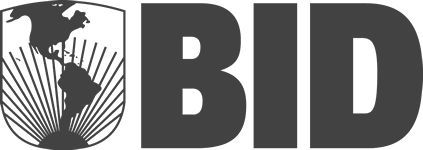 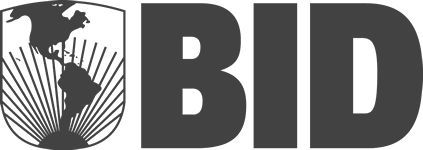 PrefacioEste contrato estándar para Servicios de Consultoría ha sido elaborado por el Banco Interamericano de Desarrollo (“el Banco”) para ser utilizado por sus prestatarios y sus entidades ejecutoras cuando los prestatarios contratan una firma consultora para la prestación de servicios financiadas por el Banco.  Se trata de una adaptación del modelo normalizado de contrato simplificado que ha sido elaborado por medio de los esfuerzos conjuntos de los Bancos Multilaterales de Desarrollo (BMD), como:  el Banco Asiático de Desarrollo (ADB), Banco Africano de Desarrollo (AfDB), Banco de Comercio y Desarrollo del Mar Negro (BSTDB), Banco de Desarrollo del Caribe (CDB), Banco de Desarrollo del Consejo de Europa (CEB), Banco Europeo para la Reconstrucción y el Desarrollo (BERD), Banco Interamericano de Desarrollo (BID), Banco Islámico de Desarrollo (IsDB) y Banco Internacional para la Reconstrucción y el Fomento o Banco Mundial (BIRF o BM).Este contrato estándar está diseñado para ser utilizado como base para que los Clientes preparen un contrato de suma global o a término para un servicio de consultoría específico de acuerdo con las Políticas para la Selección y Contratación de Consultores financiados por el Banco Interamericano de Desarrollo (Políticas).Este contrato estándar puede ser utilizado como sustituto de los modelos complejos de contrato estándar por tiempo trabajado o de suma global incluido en la Solicitud Estándar de Propuestas en las siguientes circunstancias:Para tareas con firmas consultoras cuyo valor sea inferior al equivalente de US$200.000. También puede utilizarse para tareas a corto plazo por encima del equivalente de US$200.000 previo acuerdo del Banco, pero de todas formas, no mayores a US$1 millón.  Este contrato de contrato no es el indicado para tareas por tiempo trabajado que duren más de 18 meses debido a que el mismo no incluye una provisión de ajuste de precio.Se espera que este contrato sea utilizado para trabajos de suma global cuando la definición de las tareas a realizar sea clara y no ambigua, cuando el riesgo comercial que asuma el Consultor sea relativamente bajo, y por lo tanto, cuando el Consultor esté dispuesto a realizar los trabajos por un precio acordado y predeterminado de suma global.  El Cliente acuerda pagar al Consultor de acuerdo con un cronograma de pagos asociados a la entrega de ciertos resultados/entregables, por ejemplo, informes.  Una ventaja mayor de un contrato de suma global es la sencillez de su administración, donde el Cliente solo tiene que estar satisfecho con los resultados sin necesidad de controlar la información de los expertos del Consultor.  Por lo general, los estudios se realizan sobre base de suma global: por ejemplo, estudios, planes maestro, estudios económicos, del sector factibilidad e ingeniería.En el caso de trabajos por tiempo trabajado, este contrato es utilizado cuando al Consultor se le paga sobre la base del tiempo que realmente gastó en la prestación de los servicios.  Por lo general, los servicios de asesoría o de supervisión de ingeniería se hacen bajo contratos de tiempo trabajado.  Este tipo de contrato requiere que el Cliente supervise estrechamente el desempeño del Consultor y facture por el tiempo real trabajado.El Contrato estándar consta de dos partes: (i)  El Contrato que vaya a ser suscrito por el Cliente y el Consultor,  incluido el Anexo 1: Política del Banco – Fraude y Corrupción y Prácticas Prohibidas y Anexo 2: Elegibilidad; y (iii) Apéndices.Sugerimos que quienes deseen someter comentarios o consultas sobre estos Documentos de Licitación u obtener información adicional sobre adquisiciones en proyectos financiados por el Banco Interamericano de Desarrollo se dirijan a:  Oficina de Servicios de Gestión Financiera y Adquisiciones para Operaciones  (VPC/FMP)Banco Interamericano de Desarrollo1300 New York Avenue, NWWashington, D.C.  20577 U.S.A.procurement@iadb.orgwww.iadb.org/procurementContrato de Servicios de Consultoría Nombre de Proyecto ___________________________Número de Préstamo ____________________Número de Contrato ____________________________entre[Nombre del Cliente]y[Nombre del Consultor]Fecha:  	I. Formulario de Contrato [El texto en corchetes  [ ] contiene instrucciones sobre información pertinente al proyecto; todas las notas deben eliminarse en el texto definitivo]Este CONTRATO (el “Contrato”) se celebra el [número] del mes de [mes], [año], entre, [nombre del Cliente] (el “Cliente”) de una parte, y  [nombre del Consultor] (el “Consultor”) de la otra parte, para la prestación de [escriba el título de los trabajos/servicios de consultoría] (los “Servicios”) que se describen en los Términos de Referencia en el Apéndice A.POR CUANTO, el Cliente ha aceptado la propuesta del Consultor para la prestación de los Servicios, y el Consultor puede y desea prestar dichos Servicios.EL CLIENTE Y EL CONSULTOR (las “Partes”) ACUERDAN LO SIGUIENTE: Este Contrato, su significado, interpretación y la relación entre las Partes se regirán por la legislación aplicable de [escribir nombre del país].Este Contrato es firmado y ejecutado en [escriba el idioma] y todas las comunicaciones, notificaciones y modificaciones relacionadas con este Contrato se harán por escrito y en el mismo idioma.El precio total del Contrato es [escriba el monto y la moneda] e [indique si: incluye o excluye impuestos locales indirectos.  El Apéndice C muestra el desglose del precio del Contrato.La fecha esperada para la iniciación de los Servicios es [escriba día, mes y año] en [escriba lugar].  El plazo será  [escriba periodo, por ej.: 12 meses]. 	El Cliente designa a [escriba nombre y cargo] como el coordinador del Cliente y el Consultor designa a  [escriba nombre y cargo] como sus respectivos representantes para los efectos de coordinación de las actividades según este Contrato. Toda discrepancia, controversia o reclamación que surja o que tenga relación con este Contrato, o la violación, terminación o invalidez del mismo será resuelta mediante [resolución de conflictos de acuerdo con la legislación aplicable] o [arbitramento de acuerdo con las [escriba reglas de arbitraje aplicables, por ej.: UNCITRAL, CCI, o normas que rijan el arbitramento] vigentes y en efecto en la fecha de este Contrato]].Los siguientes documentos forman parte integral de este Contrato:Condiciones Generales de Contrato (incluido el Anexo 1  “Política del Banco - Fraude y Corrupción y Prácticas Prohibidas” y Anexo 2 “Elegibilidad”);(b)	Apéndices:  Apéndice A:	Términos de Referencia y Requerimientos de Reporte	Apéndice B:	Expertos Clave	Apéndice C:	Desglose del Precio del Contrato	Apéndice D:	Garantía por AnticipoSUSCRITO:Por y en nombre de [Nombre del Cliente][Representante Autorizado del Cliente– nombre, cargo y firma]Por y en nombre de [Nombre del Consultor o Nombre de una Joint Venture][Representante Autorizado del Consultor – nombre y firma][Nota: Para una joint venture, todos los integrantes firman o sólo el integrante principal, en cuyo caso se deberá adjuntar el poder para firmar en nombre de todos los integrantes].Por y en nombre de cada uno de los integrantes del Consultor [escriba el Nombre de la Joint Venture][Nombre del integrante principal][Representante Autorizado en nombre de una Joint Venture][Agregue bloques de firma para cada integrante si todos firman]Anexo 1: Prácticas ProhibidasPrácticas Prohibidas El Banco exige a todos los Prestatarios (incluyendo los beneficiarios de donaciones), organismos ejecutores y organismos Compradores incluyendo miembros de su personal, al igual que a todas las firmas, entidades o individuos participando en actividades financiadas por el Banco o actuando como oferentes, proveedores de bienes, contratistas, consultores, subcontratistas, subconsultores, proveedores de servicios y concesionarios (incluidos sus respectivos funcionarios, empleados y representantes o agentes, ya sean sus atribuciones expresas o implícitas), entre otros, observar los más altos niveles éticos y denunciar al Banco todo acto sospechoso de constituir una Práctica Prohibida del cual tenga conocimiento o sea informado, durante el proceso de selección y las negociaciones o la ejecución de un contrato. Las Prácticas Prohibidas son las siguientes: (i) prácticas corruptas; (ii) prácticas fraudulentas; (iii) prácticas coercitivas; (iv) prácticas colusorias; (v) prácticas obstructivas y (vi) apropiación indebida. El Banco ha establecido mecanismos para la denuncia de la supuesta comisión de Prácticas Prohibidas. Toda denuncia deberá ser remitida a la Oficina de Integridad Institucional (OII) del Banco para que se investigue debidamente. El Banco ha adoptado procedimientos para sancionar a quienes hayan incurrido en Prácticas Prohibidas. Asimismo, el Banco suscribió con otras Instituciones Financieras Internacionales (IFI) un acuerdo de reconocimiento mutuo de las decisiones de inhabilitación.A los efectos de esta disposición, las definiciones de las Prácticas Prohibidas son las siguientes: (i)  Una práctica corrupta consiste en ofrecer, dar, recibir o solicitar, directa o indirectamente, cualquier cosa de valor para influenciar indebidamente las acciones de otra parte;(ii) Una práctica fraudulenta es cualquier acto u omisión, incluida la tergiversación de hechos y circunstancias, que deliberada o imprudentemente, engañen, o intenten engañar, a alguna parte para obtener un beneficio financiero o de otra índole o para evadir una obligación;(iii) Una práctica coercitiva consiste en perjudicar o causar daño, o amenazar con perjudicar o causar daño, directa o indirectamente, a cualquier parte o a sus bienes para influenciar indebidamente las acciones de una parte;(iv) Una práctica colusoria es un acuerdo entre dos o más partes realizado con la intención de alcanzar un propósito inapropiado, lo que incluye influenciar en forma inapropiada las acciones de otra parte; (v) Una práctica obstructiva consiste en:destruir, falsificar, alterar u ocultar evidencia significativa para una investigación del Grupo BID, o realizar declaraciones falsas ante los investigadores con la intención de impedir una investigación del Grupo BID; amenazar, hostigar o intimidar a cualquier parte para impedir que divulgue su conocimiento de asuntos que son importantes para una investigación del Grupo BID o que prosiga con la investigación; o actos realizados con la intención de impedir el ejercicio de los derechos contractuales de auditoría e inspección del Grupo BID previstos en la Subcláusula 10.1 (f) abajo, o sus derechos de acceso a la información; (vi) Una apropiación indebida consiste en el uso de fondos o recursos del Grupo BID para un propósito indebido o para un propósito no autorizado, cometido de forma intencional o por negligencia grave.Si se determina que, de conformidad con los Procedimientos de Sanciones del Banco, que los Prestatarios (incluyendo los beneficiarios de donaciones), organismos ejecutores y organismos Compradores incluyendo miembros de su personal, cualquier firma, entidad o individuo participando en una actividad financiada por el Banco o actuando como, entre otros, oferentes, proveedores, contratistas, consultores, miembros del personal, subcontratistas, subconsultores, proveedores de bienes o servicios, concesionarios, (incluyendo sus respectivos funcionarios, empleados y representantes o agentes, ya sean sus atribuciones expresas o implícitas) ha cometido una Práctica Prohibida en cualquier etapa de la adjudicación o ejecución de un contrato, el Banco podrá:no financiar ninguna propuesta de adjudicación de un contrato para la adquisición de bienes o servicios, la contratación de obras, o servicios de consultoría;suspender los desembolsos de la operación si se determina, en cualquier etapa, que un empleado, agencia o representante del Prestatario, el Organismo Ejecutor o el Organismo Comprador ha cometido una Práctica Prohibida;declarar una contratación no elegible para financiamiento del Banco y cancelar y/o acelerar el pago de una parte del préstamo o de la donación relacionada inequívocamente con un contrato, cuando exista evidencia de que el representante del Prestatario, o Beneficiario de una donación, no ha tomado las medidas correctivas adecuadas (lo que incluye, entre otras cosas, la notificación adecuada al Banco tras tener conocimiento de la comisión de la Práctica Prohibida) en un plazo que el Banco considere razonable;emitir una amonestación a la firma, entidad o individuo en el formato de una carta oficial de censura por su conducta;declarar a una firma, entidad o individuo inelegible,  en forma permanente o por un período determinado de tiempo, para la participación y/o la adjudicación de contratos adicionales financiados con recursos del Grupo BID;imponer otras sanciones que considere apropiadas, entre otras, restitución de fondos y multas equivalentes al reembolso de los costos vinculados con las investigaciones y actuaciones previstas en los Procedimientos de Sanciones. Dichas sanciones podrán ser impuestas en forma adicional o en sustitución de las sanciones arriba referidas" (las sanciones “arriba referidas” son la amonestación y la inhabilitación/inelegibilidad). extender las sanciones impuestas a cualquier individuo, entidad o firma que, directa o indirectamente, sea propietario o controle a una entidad sancionada, sea de propiedad o esté controlada por un sancionado o sea objeto de propiedad o control común con un sancionado, así como a los funcionarios, empleados, afiliados o agentes de un sancionado que sean también propietarios de una entidad sancionada y/o ejerzan control sobre una entidad sancionada aun cuando no se haya concluido que esas partes incurrieron directamente en una Práctica Prohibida. remitir el tema a las autoridades nacionales pertinentes encargadas de hacer cumplir las leyes.Lo dispuesto en los incisos (i) y (ii) de la Subcláusula 10.1 (b) se aplicará también en los casos en que las partes hayan sido declaradas temporalmente inelegibles para la adjudicación de nuevos contratos en espera de que se adopte una decisión definitiva en un proceso de sanción, u otra resolución.La imposición de cualquier medida definitiva que sea tomada por el Banco de conformidad con las provisiones referidas anteriormente será de carácter público.Con base en el Acuerdo de Reconocimiento Mutuo de Decisiones de Inhabilitación firmado con otras Instituciones Financieras Internacionales (IFIs), cualquier firma, entidad o individuo participando en una actividad financiada por el Banco o actuando como oferentes, proveedores de bienes, contratistas, consultores, miembros del personal, subcontratistas, subconsultores, proveedores de servicios, concesionarios, personal de los Prestatarios (incluidos los beneficiarios de donaciones), organismos ejecutores o contratantes (incluidos sus respectivos funcionarios, empleados y representantes o agentes, ya sean sus atribuciones expresas o implícitas), entre otros, podrá verse sujeto a una sanción. A los efectos de lo dispuesto en el presente párrafo, el término “sanción” incluye toda inhabilitación permanente, imposición de condiciones para la participación en futuros contratos o adopción pública de medidas en respuesta a una contravención del marco vigente de una IFI aplicable a la resolución de denuncias de comisión de Prácticas Prohibidas.El Banco exige que los licitantes, oferentes, proponentes, solicitantes, proveedores de bienes y sus representantes o agentes, contratistas, consultores, funcionarios o empleados,  subcontratistas, subconsultores, proveedores de servicios y sus representantes o agentes, y concesionarios le permitan revisar cuentas, registros y otros documentos relacionados con la presentación de propuestas y el cumplimiento del contrato, y someterlos a una auditoría por auditores designados por el Banco. Todo licitante, oferente, proponente, solicitante, proveedor de bienes y su representante o agente, contratista, consultor, miembro del personal, subcontratista, subconsultor, proveedor de servicios y concesionario deberá prestar plena asistencia al Banco en su investigación. El Banco también requiere que los licitantes, oferentes, proponentes, solicitantes, proveedores de bienes y sus representantes o agentes, contratistas, consultores, miembros del personal, subcontratistas, subconsultores, proveedores de servicios y concesionarios: (i) conserven todos los documentos y registros relacionados con actividades financiadas por el Banco por un período de siete (7) años luego de terminado el trabajo contemplado en el respectivo contrato; y (ii) entreguen todo documento necesario para la investigación de denuncias de comisión de Prácticas Prohibidas y (iii) aseguren que  los empleados o agentes de los licitantes, oferentes, proponentes, solicitantes, proveedores de bienes y sus representantes o agentes, contratistas, consultores, subcontratistas, subconsultores, proveedores de servicios y concesionarios que tengan conocimiento de que las actividades han sido financiadas por el Banco, estén disponibles para responder a las consultas relacionadas con la investigación provenientes de personal del Banco o de cualquier investigador, agente, auditor, o consultor debidamente designado. Si los licitantes, oferentes, proponentes, solicitantes, proveedor de bienes y su representante o agente, contratista, consultor, miembro del personal, subcontratista, subconsultor proveedor de servicios o concesionario se niega a cooperar o incumple el requerimiento del Banco, o de cualquier otra forma obstaculiza la investigación, el Banco, discrecionalmente, podrá tomar medidas apropiadas en contra los licitantes, oferentes, proponentes, solicitantes, proveedor de bienes y su representante o agente, contratista, consultor, miembro del personal, subcontratista, subconsultor, proveedor de servicios, o concesionario;Cuando un Prestatario adquiera bienes, servicios distintos de servicios de consultoría, obras o servicios de consultoría directamente de una agencia especializada, todas las disposiciones relativas a las Prácticas Prohibidas, y a las sanciones correspondientes, se aplicarán íntegramente a los licitantes, oferentes, proponentes, solicitantes, proveedores de bienes y sus representantes o agentes, contratistas, consultores, miembros del personal, subcontratistas, subconsultores, proveedores de servicios, concesionarios (incluidos sus respectivos funcionarios, empleados y representantes o agentes, ya sean sus atribuciones expresas o implícitas), o cualquier otra entidad que haya suscrito contratos con dicha agencia especializada para la provisión de bienes, obras o servicios distintos de servicios de consultoría en conexión con actividades financiadas por el Banco. El Banco se reserva el derecho de obligar al Prestatario a que se acoja a recursos tales como la suspensión o la rescisión. Las agencias especializadas deberán consultar la lista de firmas e individuos declarados inelegibles temporal o permanentemente por el Banco. En caso de que una agencia especializada suscriba un contrato o una orden de compra con una firma o individuo declarado inelegible por el Banco, este no financiará los gastos conexos y tomará las medidas que considere convenientes.El Consultor declara y garantiza:que ha leído y entendido las definiciones de Prácticas Prohibidas del Banco y las sanciones aplicables de conformidad con los Procedimientos de Sanciones;que no ha incurrido o no incurrirán en ninguna Práctica Prohibida descrita en este documento durante los procesos de selección, negociación, adjudicación o ejecución de este contrato;que no ha tergiversado ni ocultado ningún hecho sustancial durante los procesos de selección, negociación, adjudicación o ejecución de este contrato;que ni ellos ni sus agentes, subcontratistas, subconsultores, directores, personal clave o accionistas principales son inelegibles para la adjudicación de contratos financiados por el Banco; que ha declarado todas las comisiones, honorarios de representantes o agentes, pagos por servicios de facilitación o acuerdos para compartir ingresos relacionados con actividades financiadas por el Banco; yque reconocen que el incumplimiento de cualquiera de estas garantías podrá dar lugar a la imposición por el Banco de una o más de las medidas descritas en la Subcláusula 10.1 (b).Anexo 2: ElegibilidadLos Consultores y sus Subcontratistas deberán tener la nacionalidad del país miembro del Banco. [La expresión “Banco” utilizada en este contrato incluye al BID, al Fondo Multilateral de Inversiones (FOMIN) y a cualquier otro fondo administrado por el Banco. La financiación podrá provenir del BID, del FOMIN, u ocasionalmente, los contratos podrán ser financiados de recursos especiales  con restricciones adicionales sobre criterios de elegibilidad a un grupo de países miembros en particular. Cuando se seleccione la última opción, se deben mencionar los criterios de elegibilidad.]Lista de Países Miembros: Alemania, Argentina, Austria,  Bahamas, Barbados, Bélgica, Belice, Bolivia, Brasil, Canadá, Colombia, Costa Rica, Chile, Croacia, Dinamarca, Eslovenia, Ecuador, El Salvador, España, Estados Unidos, Finlandia, Francia, Guatemala, Guyana, Haití, Holanda, Honduras, Israel, Italia, Jamaica, Japón, México, Nicaragua, Noruega, Panamá, Paraguay, Perú, Portugal, Reino Unido, República de Corea, República Dominicana, República Popular de China, Suecia, Suiza, Surinam, Trinidad & Tobago, Uruguay y Venezuela.Territorios elegiblesGuadalupe, Guyana Francesa, Martinica, Reunión – por ser Departamentos de Francia. Islas Vírgenes Estadounidenses, Puerto Rico, Guam – por ser Territorios de los Estados Unidos de América.Aruba – por se País Constituyente del Reino de los Países Bajos; y Bonaire, Curazao, Sint Maarten, Sint Eustatius – por ser Departamentos de Reino de los Países Bajos.Hong Kong – por ser Región Especial Administrativa de la República Popular de China.[Si la financiación proviene de un fondo especial con restricciones de elegibilidad, indique la lista de países elegibles o criterios de elegibilidad]Los consultores y subconsultores cumplen con los criterios de elegibilidad en los siguientes casos:(A) Nacionalidad.a) Un individuo es considerado un nacional de un país miembro del Banco si cumple con los siguientes requisitos:es ciudadano de un país miembro; o ii	ha establecido su domicilio en un país miembro como residente “bona fide” y está legalmente habilitado para trabajar en el país del domicilio.b) Una firma  es considerada que tiene la nacionalidad de un país miembro si cumple los siguientes dos requisitos:está legalmente constituida o incorporada bajo las leyes de un país miembro del Banco; y más del cincuenta por ciento (50%) del capital de la firma es de propiedad de individuos o firmas de países miembros del Banco.Todos los integrantes de una JV y todos los subcontratistas deben cumplir con los criterios de nacionalidad que se indican arriba.  (B) Origen de los Bienes.Los bienes que tengan su origen en un país miembro del Banco, si han sido explotados, cultivados o producidos en un país miembro del Banco. Se considera que un producto ha sido producido cuando mediante manufactura, procesamiento o ensamble, resulte otro artículo comercialmente reconocido que se diferencie sustancialmente en sus características básicas, función o propósito de la utilidad de sus partes o componentes.Para que un producto que conste de varios componentes individuales que deban estar interconectados (bien sea por el proveedor, el comprador o un tercero) sea funcional e independientemente de la complejidad de la interconexión, el Banco considera que dicho producto es elegible para financiamiento si el ensamble de los componentes tuvo lugar en un país miembro, independientemente del origen de los componentes. Cuando el producto sea un conjunto de varios productos individuales que normalmente son empacados y vendidos comercialmente como una unidad, se considera que ese producto se origina en el país donde el conjunto fue empacado y despachado al comprador.Para propósitos de origen, los productos rotulados “hechos en la Unión Europea” serán elegibles sin necesidad de identificar el correspondiente país específico de la Unión Europea.  El origen de los materiales, partes o componentes de los productos o la nacionalidad de la firma que produce, ensambla, distribuye o vende los productos no determina el origen de los mismos.(C) Origen de Servicios.El país del origen de servicios es el del individuo o firma que suministre los servicios según se determine en los criterios de nacionalidad que se indican arriba. Estos criterios son aplicables a servicios secundarios para el suministro de bienes (tales como transporte, seguro, erección, ensamble, etc.).III. ApéndicesApéndice A – Términos de Referencia y Requisitos de ReporteAntecedentes[Incluir texto]Objetivos de los Trabajos [Incluir texto]Alcance de los Servicios, Tareas (Componentes) y Entregables Esperados [incluir descripción detallada o resumen y adjunte una descripción detallada al final][indique se requiere trabajo posterior (downstream)][indique si la capacitación es un componente específico del trabajo]Composición del Equipo y Requisitos de Calificación de los Expertos Clave [escriba la lista de expertos con nombres y cargos y describa los requisitos de calificación de cada uno]Requisitos de Reporte y Cronograma de Entregables[Como mínimo, indique lo siguiente:idioma, formato, periodicidad y contenido de los informes; número de copias y requisitos de entrega electrónica (o en CD ROM). Los informes finales serán entregados en CD ROM además del número especificado de copias físicas; fechas de entrega; personas (indique nombres, cargos, dirección de entrega) que los reciba; etc.Si no se entregan informes, indicar, “No es aplicable”.Si los Servicios consisten en o incluyen la interventoría de obras civiles, se deberá agregar la siguiente acción que requiera previa aprobación por parte del Cliente: “La toma de cualquier acción bajo un contrato de obras civiles que designe al Consultor como “Ingeniero” conforme a dicho contrato de obras civiles, se requiere la aprobación escrita del Cliente como “Empleador.”]Información del Cliente, Personal de la Contraparte y Lugar de los ServiciosEl Consultor prestará los Servicios en el/los siguiente(s) lugar(es): [escriba lugar]Servicios, facilidades y propiedades que el Cliente pondrá a disposición del Consultor: [haga una lista/especifique/ o escriba “ninguno”]Asegúrese que el Consultor tenga acceso a los lugares que requiera para la prestación de los Servicios que se mencionan arriba.Personal profesional y de soporte de la contraparte que el Cliente ha asignado al equipo del Consultor: [haga una lista/especifique]El Representante Autorizado del Cliente durante la ejecución de este Contrato es: [escriba nombre, título del cargo e información de contacto] Apéndice B – Expertos Clave y Hojas de VidaComposición del Equipo, Trabajo y Datos [Adjuntar Hojas de Vida (actualizadas y firmadas por los respectivos Expertos Clave) donde se demuestren las calificaciones de los Expertos Clave]Apéndice C – Desglose del Precio de ContratoRemuneración (Tarifa de los Expertos/Honorarios) GASTOS REEMBOLSABLE [la siguiente tabla es una lista no exhaustiva de ejemplos.  Escriba lo que corresponda según el trabajo]OTOTAL MONTO DEL CONTRATO  - CONTRATO DE SUMA GLOBAL[FORMATOS OPCIONALES:]Modelo Formulario IDesglose de Tarifas Fijas Acordadas en el Contrato del ConsultorPor la presente confirmamos que hemos acordado pagar a los Expertos que figuran en la lista, quienes participarán en la prestación de los Servicios, honorarios básicos y viáticos por concepto de viaje (si fuere el caso) que se indican a continuación:(Expresado en [escriba el nombre de la moneda])Firma	FechaNombre y Título:  	Apéndice D – Formulario de Garantía por Anticipo[Membrete y código de identificación SWIFT del Banco que emite la garantía]Garantía de Pago por Anticipo Emisor de la Garantía: [indique el nombre del Banco comercial, y la dirección de la sucursal]Beneficiario: [indique el nombre y la dirección del Cliente]Date: [indique la fecha]GARANTIA POR ANTICIPO No.: [indique número]Hemos sido informados que [Nombre del Consultor o nombre de la JV, según figura en el Contrato firmado] (referido en adelante, como el “Consultor”) ha celebrado el Contrato No. [Número de referencia del contrato] de fecha [indicar fecha] para la provisión de [incluya una breve descripción de los Servicios] (referido en adelante el “Contrato").Adicionalmente, considerando que, de acuerdo con las condiciones del Contrato, se hará un pago por anticipo por la suma de [monto en palabras] ([monto en cifras]) contra una garantía de pago por anticipo.A solicitud del Consultor, nosotros, [Nombre del Banco] por el presente nos comprometemos de manera irrevocable a pagar al Beneficiario cualquier suma o sumas que no excedan en total el monto de   [monto en palabras] ([monto en cifras]) 1 una vez recibamos del Beneficiario la reclamación por escrito y una declaración, ya sea en el mismo documento o por separado por escrito y firmado, estableciendo que el Consultor está en violación de su obligación según el Contrato debido a que el Consultor: Ha incumplido el repago del anticipo de acuerdo con las condiciones del contrato, especificando las cantidades incumplidas por parte del Consultor.Como condición para hacer cualquier reclamación y pago bajo esta garantía se requiere que el anticipo que se indica arriba haya sido recibido por el Consultor en su cuenta número [indicar número de cuenta] en [Nombre y dirección del Banco].El monto máximo de esta garantía será reducido en forma progresiva por el monto del anticipo pagado por el Consultor según figure en los extractos certificados o facturas marcadas como “pagadas por el Cliente, que nos serán presentados. Esta garantía vencerá, a más tardar, cuando ustedes reciban el certificado de pago donde se indique que el Consultor ha pagado en su totalidad el monto del anticipo, o el [día] de [mes], [año], 2  la fecha que sea anterior.  En consecuencia, toda solicitud de pago de acuerdo con esta garantía deberá ser recibida por esta entidad en o antes de dicha fecha.Esta garantía está sujeta a las Reglas Uniformes de la Cámara de Comercio Internacional relativas a las garantías a primer requerimiento (URDG) revisión de 2010, Publicación de la CCI No. 758._____________________ [Firma(s)][Nota:	Todo el texto en letra cursiva es solo para propósitos de indicación para ayudar a diligenciar este formulario y será eliminado del producto final.]II. Condiciones Generales de ContratoII. Condiciones Generales de ContratoDisposiciones GeneralesDefiniciones Salvo que el contexto exija otra cosa, los siguientes términos tendrán los significados que se indican a continuación:“Políticas Aplicables” significa Políticas para la Selección y Contratación de Consultores Financiados por el Banco Interamericano de Desarrollo. “Expertos” significa, colectivamente, Expertos Clave, Expertos No Clave o cualquier otro personal del Consultor.  Subconsultor o integrantes de la Joint Venture (JV) asignados por el Consultor para prestar los Servicios o cualquier parte de los mismos de acuerdo con el Contrato.“Experto Clave” significa un profesional individual cuyas competencias, calificaciones, conocimiento y experiencia son esenciales para la prestación de los Servicios según el Contrato y cuya Hoja de Vida (CV) fue tomada en cuenta en la evaluación técnica de la Propuesta del Consultor. “Experto No Clave” significa un profesional individual proporcionado por el Consultor o su subconsultor para prestar los Servicios o cualquier parte de los mismos según el Contrato.“Subconsultores” significa una entidad con la que el Consultor subcontrate alguna parte de los Servicios siendo exclusivamente responsable por la ejecución del Contrato.ElegibilidadEs responsabilidad del Consultor garantizar que sus Expertos, los integrantes de JV, Subcontratistas, agentes (declarados o no), subcontratistas, proveedores de servicio, proveedores y/o sus empleados cumplan con los requisitos de elegibilidad durante el tiempo de ejecución de este Contrato, tal como lo establece el Banco Interamericano de Desarrollo en las Políticas Aplicables, y según se describe en el Anexo  2.Durante el tiempo de ejecución del Contrato, el Consultor deberá cumplir con las prohibiciones  sobre la importación de bienes y servicios en el país del Cliente cuandocomo material de ley o reglamentos oficiales, el país del Prestatario prohíba relaciones comerciales con ese país; opor un acto de cumplimiento con una decisión del Consejo de Seguridad de las Naciones Unidas tomada de acuerdo con el Capítulo VII de la Carta de las Naciones Unidas, el País del Prestatario prohíba cualquier importación de bienes de ese país o que se efectúe cualquier pago a ese país, persona o entidad en ese país.Fraude y Corrupción y Prácticas ProhibidasEl Banco exige cumplimiento con sus Políticas Aplicables con respecto a fraude y corrupción y prácticas prohibidas según se indica en el Anexo 1.Divulgación de Comisiones y HonorariosEl Cliente exige al Consultor que divulgue las comisiones, gratificaciones o valores que puedan haber sido pagados o que se vayan a pagar a agentes o a terceros con respecto al proceso de selección o ejecución del Contrato. Dicha información deberá incluir al menos el nombre y dirección del agente o del tercero, el monto y la moneda y el propósito de la comisión, gratificación u honorarios.   El no divulgar dichas comisiones, gratificaciones o valores podrá resultar en la terminación del Contrato y/o sanciones por parte del Banco.Fuerza Mayor DefiniciónPara efectos de este Contrato, “Fuerza Mayor” significa un evento más allá del control razonable de una Parte, no sea previsible, que no se pueda evitar, y que haga imposible el cumplimiento de las obligaciones de una Parte o tan imprácticas que razonablemente sean consideradas imposibles según las circunstancias, y sujeto a estos requisitos, incluye, más no se limita a guerra, motín, asonada, terremoto, incendio, explosión, tempestad, anegación u otras condiciones climáticas adversas, huelgas, cierres u otra acción gremial, confiscación o cualquier otra acción por parte de entidades oficiales.Fuerza Mayor no incluirá insuficiencia de fondos o incumplimiento para hacer algún pago exigido según este Contrato.Ninguna Violación del ContratoEl incumplimiento de una Parte en atender sus obligaciones conforme a este Contrato no se considerará violación o incumplimiento en la medida que dicha incapacidad surja de un evento de Fuerza Mayor, siempre y cuando la Parte afectada por tal evento haya tomado todas las precauciones razonables, debido cuidado y medidas alternativas razonables, todo con el objeto de llevar a cabo los términos y condiciones de este Contrato.Medidas a tomarUna Parte afectada por un evento de Fuerza Mayor deberá continuar con el cumplimiento de sus obligaciones según este Contrato en la medida que ello sea razonablemente práctico, y tomará todas las medidas razonables para minimizar las consecuencias de cualquier evento de Fuerza Mayor.Una Parte afectada por un evento de Fuerza Mayor deberá notificar a la otra Parte dicho evento tan pronto como sea posible, y de todas formas, a más tardar 14 días calendario siguientes a que suceda tal evento, entregando pruebas de la naturaleza y causa de dicho evento, e igualmente, dará aviso escrito del restablecimiento de las condiciones normales tan pronto como sea posible.Todo periodo dentro del cual, una Parte, según este Contrato, termine alguna acción o tarea, será prorrogado por un periodo igual al tiempo durante el cual esa Parte no haya podido realizar dicha acción como resultado de un evento de Fuerza Mayor.Durante el tiempo de su incapacidad de prestar los Servicios como resultado de un evento de Fuerza Mayor, el Consultor, por instrucciones del Cliente, deberá:desmovilizarse, en cuyo caso, se reembolsarán al  Consultor los costos adicionales en que haya incurrido razonable y necesariamente, y, si así lo exige el Cliente, en la reactivación de los Servicios ; ocontinuará con los Servicios en la medida que sea razonablemente posible, en cuyo caso, deberá seguírsele pagando al Consultor de acuerdo con los términos y condiciones de este Contrato y se le reembolsarán los costos adicionales en que haya incurrido, razonable y necesariamente.SuspensiónMediante notificación escrita de suspensión al Consultor, el Cliente podrá suspender parte o todos los pagos al Consultor según este Contrato si el Consultor incumple con alguna de sus obligaciones bajo el mismo, incluida la prestación de los Servicios, siempre y cuando dicho aviso de suspensión (i) especifique la naturaleza del incumplimiento, y (ii) solicite al Consultor subsanar dicho incumplimiento dentro de un plazo que no exceda siete (7) días calendario siguientes a que el Consultor reciba dicho aviso de suspensión.TerminaciónEste Contrato podrá ser terminado por cualquiera de las Partes de acuerdo con las disposiciones que se indican a continuación:Por el ClienteEl Cliente podrá terminar este Contrato mediante notificación escrita al Consultor con al menos catorce (14) días siguientes a que suceda cualquiera de los eventos que se indican en los parágrafos (a) a (d) de esta Cláusula:Si el Consultor no subsana una falla en el cumplimiento de sus obligaciones según este Contrato luego de que el Cliente le indique por escrito la naturaleza de la falla y solicite subsanarla al menos dentro de un lapso de diez (10) días calendario siguientes a que reciba la notificación del Cliente;Si el Consultor queda insolvente o entra en quiebra;Si a juicio del Cliente, el Consultor se ha ocupado en fraude y corrupción o prácticas prohibidas según se define en el Anexo 1, para competir o cumplir con el Contrato;Si el Cliente, a su exclusiva discreción y por algún motivo, decide terminar este Contrato.Por el ConsultorEl Consultor deberá notificar rápidamente por escrito al  Cliente cualquier situación o evento fuera del control razonable del Consultor que sea imposible para el Consultor cumplir con sus obligaciones según este Contrato.Mediante confirmación escrita del Cliente o si el Cliente no responde dicha notificación dentro de catorce (14) días calendario siguientes al recibo de la misma, el Consultor quedará exonerado de toda responsabilidad y podrá entonces terminar el Contrato mediante notificación escrita de terminación al menos con catorce (14) días de antelación.Obligaciones del ConsultorEstándar de Desempeño El Consultor prestará los Servicios con debida diligencia y eficiencia, y ejercerá toda la capacidad y cuidado razonables en el desempeño de los Servicios acordes con sólidas prácticas profesionales.El Consultor actuará en todo momento de manera que proteja los intereses del Cliente, y tomará todas las medidas razonables para mantener todos los gastos a un mínimo, en concordancia con sólidas prácticas profesionales.Cumplimiento El Consultor prestará los Servicios en concordancia con el Contrato y la Legislación Aplicable y tomará todas las medidas prácticas para garantizar que todos y cada uno de sus Expertos y Subconsultores cumplan con la Legislación Aplicable.  Conflicto de InterésEl Consultor mantendrá los intereses del Cliente por encima de todo, sin ninguna consideración en cuanto a trabajos futuros y evitará estrictamente conflicto con otros trabajos o con los intereses corporativos del mismo.El Consultor acuerda que durante la vigencia de este Contrato y luego de su terminación, el Consultor y cualquier entidad afiliada al Consultor, así como cualquier Subconsultor y cualquier entidad afiliada a dicho Subconsultor estarán descalificados de suministrar bienes, trabajos o servicios que no sean de consultoría, que resulten o que tengan relación directa con los Servicios del Consultor para la preparación o ejecución del proyecto.El Consultor no se ocupará y hará que sus Expertos y sus Subconsultores no se ocupen, directa o indirectamente, en ningún negocio o actividad profesional que pueda entrar en conflicto con las actividades que les sean asignadas según este Contrato.El Consultor tiene la obligación y garantizará que sus Expertos y  Subconsultores tengan la obligación de revelar cualquier situación de conflicto real o potencial que afecte su capacidad para servir en los mejores intereses de su Cliente, o que razonablemente pueda percibirse como que tenga tal efecto.  El hecho de no revelar dichas situaciones podrá conducir a la descalificación del Consultor o a la terminación de su Contrato.ConfidencialidadSalvo con el previo consentimiento escrito del Cliente, el Consultor y los Expertos no podrán comunicar a ninguna persona o entidad ninguna información confidencial que hayan adquirido en curso de la prestación de los Servicios.Seguros que debe tomar el ConsultorEl Consultor tomará y mantendrá a su cargo pólizas de responsabilidad adecuada así como seguro contra terceros y pérdida o daño a equipo adquirido total o parcialmente con recursos facilitados por el Cliente.  El Consultor garantizará que dichas pólizas estén en vigor antes de la iniciación de los Servicios.El Cliente no asume ninguna responsabilidad con respecto a seguro de vida, salud, accidente, viaje u otros seguros que sean necesarios o aconsejables para el Consultor, el/los Experto(s), subcontratistas o especialistas asociados con el Consultor para efecto de la prestación de los Servicios, ni por ningún dependiente de ninguna de dichas personas. El Cliente se reserva el derecho de exigir pruebas en el sentido de que el Consultor ha tomado las pólizas necesarias.Contabilidad, Inspección y AuditoriaEl Consultor mantendrá y hará todo lo que esté a su alcance razonable para que sus Subcontratistas mantengan cuentas y registros fieles y sistemáticos con respecto a los Servicios y en tal forma y detalle que identifiquen claramente los cambios en tiempo y costos relevantes.El Consultor permitirá y hará que sus Subconsultores permitan al Banco y/o a las personas que designe el Banco, inspeccionar el sitio y/o todas las cuentas y registros relacionados con el cumplimiento del Contrato y la entrega de la Propuesta para la prestación de los Servicios, y que dichas cuentas y registros sean revisadas por los auditores nombrados por el Banco, si así lo solicita el Banco.Obligaciones de Reporte El Consultor entregará al Cliente los reportes y documentos que se indican en el Apéndice A, en la forma y, números y dentro de los plazos que se indican en dicho Apéndice.Derechos de Propiedad del Cliente en Informes y Registros Todos los informes y datos e información relevantes, tales como mapas, diagramas, planos, bases de datos y demás documentos y software, archivos de soporte o material que el Consultor haya compilado o elaborado para el Cliente en el curso de la prestación de los Servicios serán confidenciales y serán y permanecerán de propiedad absoluta del Cliente salvo que éste acuerde otra cosa por escrito. A más tardar a la terminación de este Contrato, el Consultor entregará dichos documentos al Cliente junto con un inventario detallado de los mismos El Consultor podrá conservar una copia de dichos documentos, datos y/o software pero no podrá utilizar los mismos para propósitos que no tengan relación con este Contrato sin la previa aprobación escrita del Cliente.Descripción de Expertos ClaveEl Apéndice B describe el cargo, descripción de funciones acordadas, calificación mínima y periodo estimado del compromiso para la prestación de los Servicios por cada uno de los Expertos Clave del Consultor.  Reemplazo de Expertos ClaveSalvo según el Cliente acuerde otra cosa por escrito, no se harán cambios en los Expertos Clave. No obstante lo anterior, la sustitución de Expertos Clave durante la ejecución del Contrato podrá considerarse solo con base en solicitud escrita del Consultor y debido a circunstancias fuera del control razonable del Consultor, incluido, más no limitado a muerte o incapacidad médica. En tal caso, el Consultor deberá suministrar inmediatamente un reemplazo que sea una persona con calificaciones y experiencia equivalentes o mejores y a la misma tarifa de remuneración.Remoción de Expertos o SubconsultoresSi el Cliente encuentra que alguno de sus Expertos o Subconsultores ha cometido una falta grave o ha sido acusado de haber cometido un acto penal, o si el Cliente establece que un Experto o Subconsultor del Consultor ha cometido fraude o corrupción o prácticas prohibidas durante la prestación de los Servicios, a solicitud escrita del Cliente, el Consultor deberá suministrar un reemplazo.En caso de que el Cliente encuentre que alguno de los Expertos Clave, Expertos No Clave o Subconsultores es incompetente o incapaz de cumplir con las funciones que le hayan sido asignadas, el Cliente podrá solicitar al Consultor que suministre un reemplazo especificando los motivos para ello.Todo reemplazo de los Expertos o Subconsultores que sea removido deberá tener mejores calificaciones y experiencia y ser aceptable al Cliente.El Consultor asumirá todos los costos que resulten o que sean incidentales a cualquier remoción y/o reemplazo de dichos Expertos.Obligación de Pago por parte del ClienteEn consideración de los Servicios que preste el Consultor conforme a este Contrato, el Cliente efectuará los pagos al Consultor por concepto de los servicios que se indican en el Apéndice A y de la manera que se describe en el Apéndice C.Modo de Facturación y PagoLos pagos según este Contrato se harán de acuerdo con las disposiciones de pago del Apéndice C.Los pagos no constituyen aceptación de la totalidad de los Servicios ni exonerarán al Consultor de sus obligaciones.Resolución Amigable de ConflictosLas Partes buscarán resolver cualquier discrepancia den forma amigable mediante consultas mutuas. Si alguna de las Partes objeta alguna acción o inacción de la otra Parte, la Parte que objeta podrá radicar una Notificación de Conflicto escrita a la otra Parte donde suministre en detalle la base de la discrepancia. La Parte que reciba la Notificación del Conflicto la considerará y la responderá dentro de siete (7) días calendario siguiente a su recibo. Si esa Parte no responde dentro de siete (7) días calendario o si la discrepancia no puede resolverse de manera amigable dentro de siete (7) días siguientes a la respuesta de esa Parte, dicha disputa podrá ser presentada a la jurisdicción o arbitraje de acuerdo con el párrafo 6 del “Formulario de Contrato.”N°NombreInformación del Experto en cada Entregable o Tarea (D-….)Información del Experto en cada Entregable o Tarea (D-….)Información del Experto en cada Entregable o Tarea (D-….)Información del Experto en cada Entregable o Tarea (D-….)Información del Experto en cada Entregable o Tarea (D-….)Información del Experto en cada Entregable o Tarea (D-….)Información del Experto en cada Entregable o Tarea (D-….)Información del Experto en cada Entregable o Tarea (D-….)Información del Experto en cada Entregable o Tarea (D-….)Información del Experto en cada Entregable o Tarea (D-….)Información del Experto en cada Entregable o Tarea (D-….)Información del Experto en cada Entregable o Tarea (D-….)Información del Experto en cada Entregable o Tarea (D-….)Total datos en tiempo (indique en Meses  o en Días)Total datos en tiempo (indique en Meses  o en Días)Total datos en tiempo (indique en Meses  o en Días)N°NombrePosiciónD-1D-2D-3........D-...BaseCampoTotalEXPERTOS CLAVEEXPERTOS CLAVEEXPERTOS CLAVEEXPERTOS CLAVEK-1[ej., Mr. Abbbb][Líder de Equipo]K-1[ej., Mr. Abbbb][Líder de Equipo]K-2K-2K-3K-3K-3SubtotalSubtotalSubtotalSubtotalPERSONAL NO CLAVEPERSONAL NO CLAVEN-1N-1N-2N-2N-2N-2SubtotalSubtotalSubtotalSubtotalTotalTotalTotalTotalNo.Cargo/TítuloNombreTarifa del Experto(por mes/día/hora) en monedaUnidades de Tiempo (número de meses/días/horas)Unidades de Tiempo (número de meses/días/horas)Total (cantidad y moneda)K-1BaseCampoK-2…..…..N-1N-1(1A) Subtotal Remuneración/Tarifas:(1B) Impuestos Indirectos Locales sobre Remuneración:[Adjunte cálculos, referencias legales e indique quién es responsable por el pago de impuestos –el  Cliente o el Consultor](1A) Subtotal Remuneración/Tarifas:(1B) Impuestos Indirectos Locales sobre Remuneración:[Adjunte cálculos, referencias legales e indique quién es responsable por el pago de impuestos –el  Cliente o el Consultor](1A) Subtotal Remuneración/Tarifas:(1B) Impuestos Indirectos Locales sobre Remuneración:[Adjunte cálculos, referencias legales e indique quién es responsable por el pago de impuestos –el  Cliente o el Consultor](1A) Subtotal Remuneración/Tarifas:(1B) Impuestos Indirectos Locales sobre Remuneración:[Adjunte cálculos, referencias legales e indique quién es responsable por el pago de impuestos –el  Cliente o el Consultor](1A) Subtotal Remuneración/Tarifas:(1B) Impuestos Indirectos Locales sobre Remuneración:[Adjunte cálculos, referencias legales e indique quién es responsable por el pago de impuestos –el  Cliente o el Consultor](1A) Subtotal Remuneración/Tarifas:(1B) Impuestos Indirectos Locales sobre Remuneración:[Adjunte cálculos, referencias legales e indique quién es responsable por el pago de impuestos –el  Cliente o el Consultor](1A) Subtotal Remuneración/Tarifas:(1B) Impuestos Indirectos Locales sobre Remuneración:[Adjunte cálculos, referencias legales e indique quién es responsable por el pago de impuestos –el  Cliente o el Consultor](1A) Subtotal Remuneración/Tarifas:(1B) Impuestos Indirectos Locales sobre Remuneración:[Adjunte cálculos, referencias legales e indique quién es responsable por el pago de impuestos –el  Cliente o el Consultor](1A) Subtotal Remuneración/Tarifas:(1B) Impuestos Indirectos Locales sobre Remuneración:[Adjunte cálculos, referencias legales e indique quién es responsable por el pago de impuestos –el  Cliente o el Consultor](1A) Subtotal Remuneración/Tarifas:(1B) Impuestos Indirectos Locales sobre Remuneración:[Adjunte cálculos, referencias legales e indique quién es responsable por el pago de impuestos –el  Cliente o el Consultor](1A) Subtotal Remuneración/Tarifas:(1B) Impuestos Indirectos Locales sobre Remuneración:[Adjunte cálculos, referencias legales e indique quién es responsable por el pago de impuestos –el  Cliente o el Consultor](1A) Subtotal Remuneración/Tarifas:(1B) Impuestos Indirectos Locales sobre Remuneración:[Adjunte cálculos, referencias legales e indique quién es responsable por el pago de impuestos –el  Cliente o el Consultor]DescripciónUnidad (de medida)Costo por Tarifa UnitariaNúmero de unidadesTotal[viaje][“viaje”/”tiquete”][escriba monto y moneda][escriba número of viajes/vuelos][escriba monto y moneda][transporte hacia/desde aeropuerto][“viaje”][escriba monto y moneda][escriba número of viajes][escriba monto y moneda][hotel/alojamiento][“noches”][escriba monto y moneda][escriba número][escriba monto y moneda][transporte local en el país del Cliente][“monto”/”viáticos por semana/mes”/etc.][escriba monto y moneda][escriba número][escriba monto y moneda][viáticos diarios]……………………….TOTAL MONTO DEL CONTRATO- CONTRATO BASADO EN TIEMPO TRABAJADO (Monto Tope del Contrato)TOTAL MONTO DEL CONTRATO- CONTRATO BASADO EN TIEMPO TRABAJADO (Monto Tope del Contrato)MonedaMonto(1A) Total Remuneración/Tarifas(2) Total Gastos Reembolsables(1B) Impuestos Indirectos Locales pagados por  [escriba “Cliente” O “Consultor”](3A) Cronograma de Pagos para Entregables: [escriba lista detallada de pagos indicando el monto de cada cuota, entregable/resultado para el cual se paga la cuota y la moneda:(3A) Cronograma de Pagos para Entregables: [escriba lista detallada de pagos indicando el monto de cada cuota, entregable/resultado para el cual se paga la cuota y la moneda:MonedaMonto1. Primer Pago por concepto de [Entregable 1: ……………..]2. Segundo Pago por concepto de [Entregable 2……………...]n.(3B) Impuestos Indirectos Locales pagados por [escriba “Cliente” O “Consultor”]ExpertosExpertos12345678NombreCargoRemuneración básica por mes/día/año trabajadoPrestaciones SocialesGastos AdministrativosSubtotalUtilidadViáticos por concepto de viajeTarifa Fija Acordada por mes/día/hora trabajadoTarifa Fija Acordada por mes/día/hora trabajado BaseBaseTrabajo en País del ClienteTrabajo en País del Cliente